Karelian pasties (Φινλανδία) 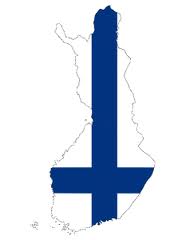       Γέμιση				Κρούστα		          Άλειμμα0,5 λίτρο νερό			200 ml κρύο νερό 		100 ml γάλα300 ml ρύζι γλασέ		1,5 κ.γ αλάτι			50 g βούτυρο900 ml γάλα		    	 350 ml αλεύρι σικάλεως1,5 κ.γ αλάτι			150 ml αλεύριΓέμιση1. Ρίξτε το ρύζι στο βραστό νερό (που έχετε για τη γέμιση) .Βράστε το ρύζι μέχρι να απορροφήσει όλο το νερό.2. Προσθέστε το γάλα και ανακατέψτε τη γέμιση ελαφρά για λίγα λεπτά. Χαμηλώστε τη φωτιά και αφήστε το χυλό πάνω για περίπου 40 λεπτά ανακατεύοντας που και που.3. Όταν η γέμιση θα είναι έτοιμη , θα είναι κάπως παχύρευστη.Τότε βάλτε το αλάτι και αφήστε τη να κρυώσει.Κρούστα1. Ανακατέψτε τους δυο τύπους αλεύρι και το αλάτι στο κρύο νερό.2. Κάντε τη ζύμη λεία και εύπλαστη  πλάθοντάς τη με τα χέρια.3. Ανοίξτε τη ζύμη σε μια λωρίδα και χωρίστε τη σε 20 κομμάτια περίπου.4. Πλάστε τα σε ομοιόμορφα μπαλάκια και καλύψτε τα με μεμβράνη.5. Ανοίξτε τα σε λεπτά φύλλα διαμέτρου 17 εκ. περίπουΨήσιμο1. Απλώστε τη γέμιση σε κάθε φύλλο αφήνοντας λίγο κενό γύρω γύρω.2. Διπλώστε τις άκρες προς τα μέσα με τα δάχτυλά σας.3. Ψήστε τα πιτάκια στους  250ο C περίπου για 15 λεπτά μέχρι να ροδίσει η κρούστα. Στο  τελείωμα1. Αλείψτε τα πιτάκια και από τις δυο πλευρές με το ζεστό μείγμα από γάλα και βούτυρο.2. Όταν κρυώσουν σκεπάστε τα με μια πετσέτα.